Tax Invoice						15/02/2019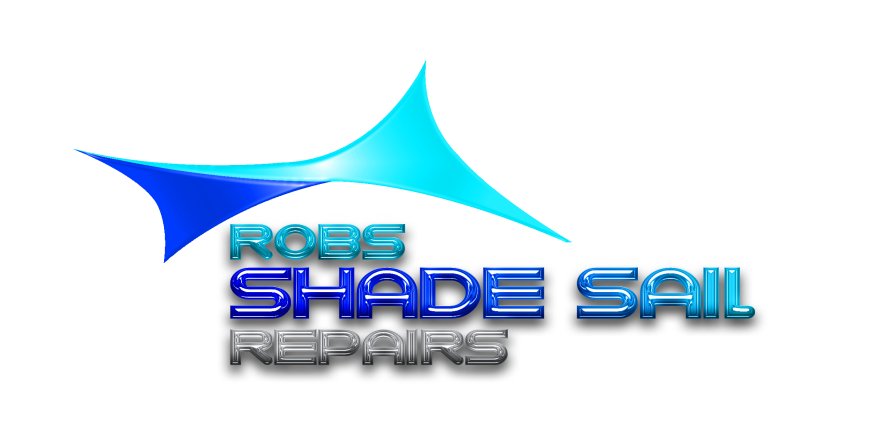 3 Perrin Crest Clarkson 6030				Phone/Fax 		(08) 93052539Mobile		0407303454ABN			990 302 434 55Email	robsshade@iinet.net.auTo		Travis Hurst	Ph		0420 971 475Email		thurst80@hotmail.com	Address		8 Tangent Court Mullaloo	Job/Order#		For			Repair and re-stitch of entire shade sail including fitting new stainless steel cable and new Dring thimble				 					$310.00								GST	$  31.00  								Total	$341.00Please Note: 	Robs Shade sail Repairs has agreed to installing the shade sail on the condition that Robs Shade Sail Repairs takes no responsible for the failure of any of the existing fixing points during the installation. Robs Shade Sail Repairs will notify the client immediately of any such failures that prevent the installation of the shade sail being completed. Should this occur the client agrees to pay Robs Shade Sail Repairs for any extra costs and time taken to rectify the failures and complete the installation in a reasonable time if not on that day.  Thank YouPayment Details 									            Please Make Payment to;	Robs Shade Sail Repairs							                               ANZ	BSB	016246		Account	265 338 023